Домашнее задание по ЭТМ 9 класс от 10.03.23Повторить все темы по ЭТМ за 3 четверть:УВ.53 и УМ.53 В ТОНАЛЬНОСТИРАЗРЕШЕНИЕ УМЕНЬШЕННЫХ ТРЕЗВУЧИЙВ натуральном мажоре и миноре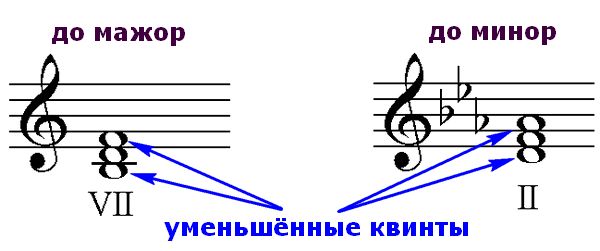 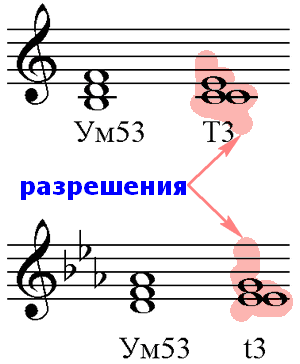 В гармоническом мажоре и миноре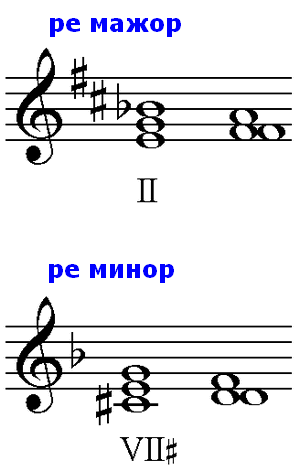 РАЗРЕШЕНИЕ УВЕЛИЧЕННЫХ ТРЕЗВУЧИЙ (в гармоническом мажоре и миноре)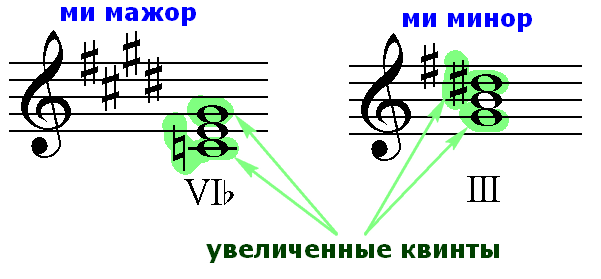 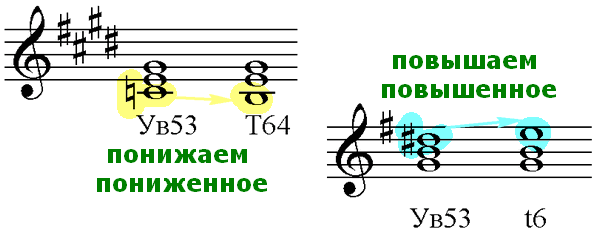 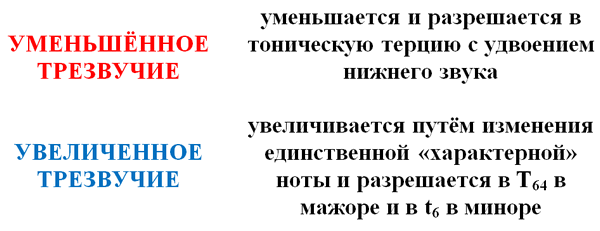 7 ВИДОВ СЕПТАККОРДОВ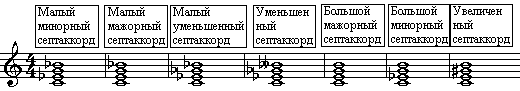 ГАРМОНИЧЕСКИЙ АНАЛИЗКак мы выполняем гармонический анализ?Сначала определяем количество тактов и в тетради делаем соответствующую сетку из пустых тактов (как для диктанта на сольфеджио) Определяем тональный план (тональность, отклонения, модуляции)Определяем функционально каждый аккорд (от какой ступени построен, какой функции этот аккорд)Особое внимание обращаем на басовый звук аккорда - самый нижний звук аккорда, с помощью него мы можем определить, обращение перед нами или аккорд в основном видеСколько аккордовых “столбов” - столько обозначений аккордов должно быть записано в тетради, даже если аккорды повторяются и идут друг за другом.БУКВЕННЫЕ ОБОЗНАЧЕНИЯ АККОРДОВ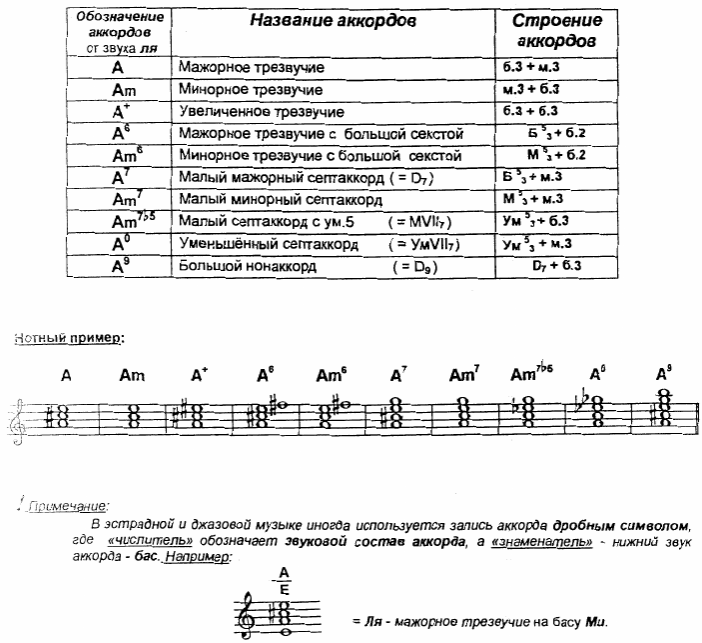 ГАРМОНИЧЕСКИЕ ОБОРОТЫГармонические обороты - сочетание разных аккордов.Автентический оборот - сочетание аккордов тоники и доминанты. (T-D, D-T, T-D-T)Плагальный оборот - сочетание аккордов тоники и субдоминанты. (T-S, S-T, T-S-T)Полный оборот - сочетание аккордов тоники, субдоминанты и доминанты c последующим разрешением доминанты в тонику. (T-S-D-T)Прерванный оборот - когда в полном обороте D7 разрешается не в тонику, как принято, а в другой аккорд, чаще всего в VI53.Примеры построения этих оборотов в До мажоре: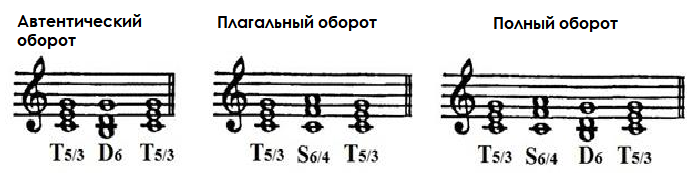 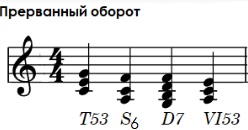 ПЕРИОД (музыкальная форма)Музыкальная форма - соотношение частей произведения.Период – наименьшая, простейшая форма, излагающая законченную музыкальную мысль и завершаемая каденцией.Функция периода – показ темы. Период складывается из более мелких элементов: мотивов, фраз, предложений. Более мелкие элементы складываются в более крупные: мотивы – во фразы, фразы – в предложения, предложения образуют период.                                        Предложение в периоде – это наиболее крупная часть, заканчивающаяся каденцией. Как правило, обычный 8-тактовый период делится на 2 предложения по 4 такта.Мотив – звук или группа звуков, содержащая одну сильную долю.Периоды классифицируют по:ПО ВЕЛИЧИНЕ – малые (8 тактов – 4+4) и большие (16, 32 и более)ПО ТЕМАТИЗМУ – повторного (если 2-е предложение начинается как первое) и неповторного строения.ПО ГАРМОНИИ – однотональные (начинается и заканчивается в одной тональности) и модулирующие (заканчивается в другой тональности).ПО СТРУКТУРЕ – квадратные (4+4, 8+8, 16+16) и неквадратные (другие варианты), период единой структуры (тема внутри периода не делится на части).Если период неквадратный, то он может иметь дополнение, расширение, сокращение. Дополнение – присоединение к закончившемуся построению (после каданса) одного или нескольких построений заключительного характера (Ф.Шуберт – Серенада).Расширение – увеличение масштабов построения (до каданса) (М.Глинка “Я помню чудное мгновенье”)Сокращение (сжатие) - уменьшение масштабов построения (Ф. Шопен - Баллада, п.п. 8+7)Органическая неквадратность - 3+3, 6+6, 5+7, 7+7 и др. - в музыке народного склада (М. Глинка - опера “Иван Сусанин” - Песня Вани (7+7)).Как мы анализируем период?Сначала находим границы периода. Для этого обращаем внимание на повторение темы или появление нового музыкального материала, на появление пауз, полных гармонических оборотов, смену тональности.Определите вид периода, делится ли он на предложения (малый/большой, повторного/неповторного строения, однотональный/модулирующий, квадратный/неквадратный/единой структуры).Определяем, есть ли в данном периоде дополнение, расширение или сокращение.